8ème dimanche T.O.Lecture du livre de Ben Sira le Sage 27, 4-7Nos paroles révèlent les sentiments de notre cœur, écrit Ben Sira, que révèlent les nôtres ?Quand on secoue le tamis, il reste les déchets ; de même, les petits côtés d’un homme apparaissent dans ses propos. Le four éprouve les vases du potier ; on juge l’homme en le faisant parler. C’est le fruit qui manifeste la qualité de l’arbre ; ainsi la parole fait connaître les sentiments. Ne fais pas l’éloge de quelqu’un avant qu’il ait parlé, c’est alors qu’on pourra le juger. – Parole du Seigneur.Commentaire : La bouche parle de l’abondance du cœur. Ce proverbe résume bien ce que Ben Sira le Sage rapporte ici de son expérience des hommes. Dans notre monde de bavardages futiles, de publicité tapageuse, de slogans qui tiennent souvent lieu de réflexion, interrogeons-nous sur la vérité et la profondeur de nos conversations !Mes paroles me révèlent. Qui suis-je ?Psaume 91R/ : Il est bon, Seigneur, de te rendre grâce !Qu’il est bon de rendre grâce au Seigneur, de chanter pour ton nom, Dieu Très-Haut, d’annoncer dès le matin ton amour, ta fidélité, au long des nuits ! R/Le juste grandira comme un palmier, il poussera comme un cèdre du Liban ; planté dans les parvis du Seigneur, il grandira dans la maison de notre Dieu. R/Vieillissant, il fructifie encore, il garde sa sève et sa verdeur pour annoncer : « Le Seigneur est droit ! Pas de ruse en Dieu, mon rocher ! » R/Lecture de la première lettre de saint Paul apôtre aux Corinthiens 15, 54-58La mort de Jésus a débouché sur la victoire de la Résurrection ; désormais, notre mort n’est plus une impasse.Frères, au dernier jour, quand cet être périssable aura revêtu ce qui est impérissable, quand cet être mortel aura revêtu l’immortalité, alors se réalisera la parole de l’Écriture : La mort a été engloutie dans la victoire. Ô Mort, où est ta victoire ? Ô Mort, où est-il, ton aiguillon ? L’aiguillon de la mort, c’est le péché ; ce qui donne force au péché, c’est la Loi. Rendons grâce à Dieu qui nous donne la victoire par notre Seigneur Jésus Christ. Ainsi, mes frères bien-aimés, soyez fermes, soyez inébranlables, prenez une part toujours plus active à l’œuvre du Seigneur, car vous savez que, dans le Seigneur, la peine que vous vous donnez n’est pas perdue. – Parole du Seigneur.Commentaire : Notre condition d’hommes pécheurs nous fait ressentir la mort comme douloureuse. Celle-ci s’accompagne de souffrances, d’un avant-goût du néant, de la douleur de se voir arracher aux siens, à la vie, à ce monde ; elle est comme le salaire de notre péché, la condamnation de tous les rêves de grandeur et puissance de l’homme qui s’est voulu sans Dieu. C’est notre péché qui donne à la mort son caractère effroyable, il en est le dard venimeux. Et la loi juive ou celle de notre conscience, qui condamne le péché vient renforcer notre certitude de n’être pas des justes à l’heure de notre mort.La victoire du Christ est double : par sa mort qui nous sauve, il nous réconcilie avec Dieu : grâce à lui, la mort peut devenir entre nos mains un acte de total abandon à l’amour du Père plus grand que notre péché. Par sa résurrection, il est le gage de notre propre résurrection, d’une vie avec Dieu par-delà la mort. Désormais dans le Christ, ni la vie ni la mort ne sont stériles.Vivons-nous, dès aujourd’hui, le total abandon confiant à la volonté du Père, que nous souhaitons avoir à l’heure de la mort ?Alléluia. Alléluia. Vous brillez comme des astres dans l’univers en tenant ferme la parole de vie. Alléluia.Évangile de Jésus Christ selon saint Luc 6, 39-45La paille qui est dans l’œil de notre voisin nous empêche de remarquer la poutre qui est dans notre œil.En ce temps-là, Jésus disait à ses disciples en parabole : « Un aveugle peut-il guider un autre aveugle ? Ne vont-ils pas tomber tous les deux dans un trou ? Le disciple n’est pas au-dessus du maître ; mais une fois bien formé, chacun sera comme son maître.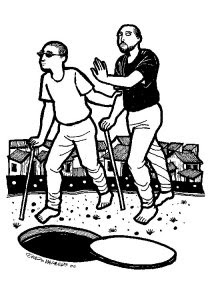 Qu’as-tu à regarder la paille dans l’œil de ton frère, alors que la poutre qui est dans ton œil à toi, tu ne la remarques pas ? Comment peux-tu dire à ton frère : ‘Frère, laisse-moi enlever la paille qui est dans ton œil’, alors que toi-même ne vois pas la poutre qui est dans le tien ? Hypocrite ! Enlève d’abord la poutre de ton œil ; alors tu verras clair pour enlever la paille qui est dans l’œil de ton frère.Un bon arbre ne donne pas de fruit pourri ; jamais non plus un arbre qui pourrit ne donne de bon fruit. Chaque arbre, en effet, se reconnaît à son fruit : on ne cueille pas des figues sur des épines ; on ne vendange pas non plus du raisin sur des ronces. L’homme bon tire le bien du trésor de son cœur qui est bon ; et l’homme mauvais tire le mal de son cœur qui est mauvais : car ce que dit la bouche, c’est ce qui déborde du cœur ». – Acclamons la Parole de Dieu.Commentaire : Ces trois petites paraboles sont adressées aux disciples. À travers eux, c’est la communauté chrétienne qui est visée par Luc. Ceux qui ont la charge de guider leurs frères doivent imiter leur Maître et se laisser former par lui, et non se fier à leur propre lumière, s’ils ne veulent pas, tels des aveugles, conduire les autres dans une impasse. Ils doivent aussi se méfier des jugements qu’ils pourraient porter avec suffisance ou trop d’assurance sur leurs frères pour redresser leur conduite ou éclairer leur foi ; ils se veulent lumière pour leurs frères sans se demander s’ils ne sont pas plus aveuglés qu’eux. Car la parole qui soit enseigner, redresser et encourager ne portera de fruits que sis elle manifeste la bonté du cœur. Et ce cœur bon, seul le Christ, notre Maître, peut le modeler en nous.Fréquentons assidûment Jésus Christ, dans la prière et les sacrements, pour nous laisser imprégner de son amour jusqu’à ce qu’il déborde de notre cœur.Prière universelleAujourd'hui, laissons monter vers Dieu toutes nos demandes pour notre monde.R/ : Accueille au creux de tes mains la prière de tes enfants Un aveugle peut-il guider un autre aveugle ? Seigneur, ta question nous incite à prier pour l’Église terrestre, que ton Esprit la mette toujours sur le chemin du service de ton amour malgré tous les ébranlements en son sein. Nous t’en prions. R/Enlève d’abord la poutre de ton œil. Seigneur, garde les autorités, les pouvoirs politiques, économiques, médiatiques de notre société de tout aveuglement. Nous t’en prions. R/Chaque arbre, en effet, se reconnaît à son fruit. Seigneur, nous prions pour toutes les communautés chrétiennes persécutées de par le monde, aide-les à découvrir ta présence au sein de leur persécutions et qu’avec toi, elles portent du fruit en abondance. Nous t’en prions. R/Ce que dit la bouche, c’est ce qui déborde du cœur. Seigneur, nous prions pour notre communauté dominicale, qu’elle aide chacun de ses membres à approfondir sa foi en donnant à chacun les moyens de se former à l’Évangile. Nous t’en prions. R/Reçois nos prières en ce jour, et que ton Esprit nous aide à supporter la paille dans l’œil de nos frères et nos sœur avec patience, à porter notre propre poutre par le Christ ton Fils notre Seigneur, Amen.